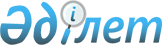 "Сауықтыру жөнiндегi кеңес құру туралы" Қазақстан Республикасы Үкiметiнiң 2011 жылғы 17 маусымдағы № 660 қаулысына өзгеріс енгізу туралы
					
			Күшін жойған
			
			
		
					Қазақстан Республикасы Үкіметінің 2012 жылғы 31 наурыздағы № 409 Қаулысы. Күші жойылды - Қазақстан Республикасы Үкіметінің 2014 жылғы 10 қарашадағы № 1182 қаулысымен      Ескерту. Күші жойылды - ҚР Үкіметінің 2014.11.10 № 1182 (01.01.2017 ж. бастап қолданысқа енгізіледі) қаулысымен.      Қазақстан Республикасының Үкіметі ҚАУЛЫ ЕТЕДІ:



      1. «Сауықтыру жөнiндегi кеңес құру туралы» Қазақстан Республикасы Үкiметiнiң 2011 жылғы 17 маусымдағы № 660 қаулысына мынадай өзгеріс енгізілсін:



      көрсетілген қаулымен құрылған Сауықтыру жөніндегі кеңестің құрамы осы қаулының қосымшасына сәйкес жаңа редакцияда жазылсын.

      2. Осы қаулы қол қойылған күнінен бастап қолданысқа енгізіледі.      Қазақстан Республикасының

      Премьер-Министрі                                     К. Мәсімов

Қазақстан Республикасы   

Үкіметінің         

2012 жылғы 31 наурыздағы 

№ 409 қаулысына      

қосымша          Қазақстан Республикасы   

Үкіметінің        

2011 жылғы 17 маусымдағы 

№ 660 қаулысына      

қосымша           

Сауықтыру жөніндегі кеңестің құрамыМәсімов                       - Қазақстан Республикасының Премьер-

Кәрім Қажымқанұлы               Министрі, төрағаКелімбетов                    - Қазақстан Республикасы Премьер-

Қайрат Нематұлы                 Министрінің орынбасары, төрағаның

                                орынбасарыДәленов                       - Қазақстан Республикасының Қаржы

Руслан Ерболатұлы               вице-министрі, хатшыЖәмішев                       - Қазақстан Республикасының

Болат Бидахметұлы               Қаржы министріЖұмағалиев                    - Қазақстан Республикасының Көлік және

Асқар Қуанышұлы                 коммуникация министріЖұмағұлов                     - Қазақстан Республикасының Білім және

Бақытжан Тұрсынұлы              ғылым министріИсекешев                      - Қазақстан Республикасының Индустрия

Әсет Өрентайұлы                 және жаңа технологиялар министріҚайырбекова                   - Қазақстан Республикасының Денсаулық

Салидат Зекенқызы               сақтау министріМамытбеков                    - Қазақстан Республикасының Ауыл

Асылжан Сарыбайұлы              шаруашылығы министріМыңбай                        - Қазақстан Республикасының Мәдениет

Дархан Қамзабекұлы              және ақпарат министріСағынтаев                     - Қазақстан Республикасының 

Бақытжан Әбдірұлы               Экономикалық даму және сауда министріӘбдірахымов                   - Қазақстан Республикасы

Ғабидолла Рахматоллаұлы         Бәсекелестікті қорғау агенттігінің

                                (Монополияға қарсы агенттік) төрағасыЕрмегияев                     - Қазақстан Республикасы Спорт және

Талғат Амангелдіұлы             дене шынықтыру істері агенттігінің

                                төрағасыНокин                         - Қазақстан Республикасы Құрылыс және

Серік Кеңесұлы                  тұрғын үй-коммуналдық шаруашылығы

                                істері агенттігінің төрағасыТәжияқов                      - Қазақстан Республикасы Ұлттық Банкі

Бисенғали Шамғалиұлы            төрағасының орынбасары (келісім

                                бойынша)Аханов                        - Қазақстан қаржыгерлер қауымдастығы Серік Ахметжанұлы               кеңесінің төрағасы (келісім бойынша)Баталов                       - «Қазақстан кәсіпкерлерінің форумы»

Райымбек Әнуарұлы               қауымдастығы» заңды тұлғалар

                                бірлестігі кеңесінің төрағасы

                                (келісім бойынша)Ошақбаев                      - «Қазақстан экономистері қауымдастығы»

Рахым Сәкенұлы                  қоғамдық қорының атқарушы директоры

                                (келісім бойынша)Мырзахметов                   - «Атамекен» одағы» Қазақстанның ұлттық Абылай Исабекұлы                экономикалық палатасы» заңды тұлғалар                                  бірлестігінің басқарма төрағасы

                                (келісім бойынша)Оразғұлов                     - «Нұр Отан» халықтық-демократиялық

Расул Қабдоллаұлы               партиясының орталық аппараты

                                басшысының орынбасары (келісім

                                бойынша)
					© 2012. Қазақстан Республикасы Әділет министрлігінің «Қазақстан Республикасының Заңнама және құқықтық ақпарат институты» ШЖҚ РМК
				